Муниципальное общеобразовательное учреждениеосновная общеобразовательная школа с.ТамбовкаПОЛОЖЕНИЕ О РЕЖИМЕ ПЯТИДНЕВНОЙ УЧЕБНОЙ  И РАБОЧЕЙ НЕДЕЛИ1. ОБЩИЕ ПОЛОЖЕНИЯ1.1. Настоящее положение разработано в соответствии с Федеральным законом от 29.12.2012 г. № 273-ФЗ «Об образовании в Российской Федерации», Распоряжением Правительства РФ от 7.09.2010 г. № 1507-р «Об утверждении Плана действий по модернизации общего образования на 2011 - 2015 годы», Приказом Министерства образования и науки РФ от 17.12.2010 г. № 1897 «Об утверждении федерального государственного образовательного стандарта основного общего образования», Приказом Министерства образования и науки РФ от 17.05.2012 г. № 413 «Об утверждении федерального государственного образовательного стандарта среднего (полного) общего образования», Постановлением Главного государственного санитарного врача Российской Федерации от 29.12.2010 г. № 189 «Об утверждении СанПиН 2.4.2.2821- 10 «Санитарно-эпидемиологические требования к условиям и организации Уставом МОУ ООШ с.Тамбовка, и распространяется на обучающихся начального общего, основного общего   уровней образования и всех работников школы2. ОРГАНИЗАЦИЯ УЧЕБНОГО ПРОЦЕССА2.1. Учебный год в образовательном учреждении начинается 1 сентября. Если этот день приходится на выходной день, то в этом случае учебный год начинается в первый, следующий за ним, рабочий день.2.2. Продолжительность учебной недели - пятидневная для обучающихся всех уровней образования. Обучение проводится только в первую смену.2.3. Для первых классов продолжительность уроков в адаптационный период (в сентябре, октябре) - по 3 урока в день по 35 минут каждый, в ноябре - декабре - по 5 уроков по 35 минут каждый, а с января по май занятия для первых классов проводятся по основному режиму работы образовательного учреждения.2.4. Количество учебных недель в году:- для 1 классов - 33;- для 2-9 классов - не менее 34 и не более 35;2.5. Начало занятий: 8.30.2.6. Между началом занятий второй половины дня и последним уроком организуется перерыв продолжительностью не менее 45 минут.2.7. Порядок организации каникул: по окончании каждой четверти учебного года.2.10. Продолжительность занятий и перемен, время начала и окончания занятий- для обучающихся 1-х классов (со второго полугодия) не должен превышать 4 уроков и 1 день в неделю - не более 5 уроков за счет урока физической культуры;- для обучающихся 2 - 4-х классов - не более 5 уроков;- для обучающихся 5 - 6-х классов - не более 6 уроков;- для обучающихся 7-9-х классов - не более 7 уроков.2.11. Максимально допустимая недельная нагрузка в академических часах:2.12. Учебная недельная нагрузка распределяется равномерно в течение учебной недели.Образовательную недельную нагрузку необходимо равномерно распределять в течение учебной недели, при этом объем максимальной допустимой нагрузки в течение дня должен составлять:Расписание уроков составляется отдельно для обязательных   и внеурочных занятий. Внеурочные занятия следует планировать на дни с наименьшим количеством обязательных уроков. Между началом внеурочных занятий и последним уроком рекомендуется устраивать перерыв продолжительностью не менее 45 минут.3. ОХРАНА ЗДОРОВЬЯ ОБУЧАЮЩИХСЯ3.1. Образовательная организация создает условия, гарантирующие охрану и укрепление здоровья обучающихся.3.2. Медицинское обслуживание обучающихся образовательной организации обеспечивает орган здравоохранения, который наряду с администрацией, педагогическими работниками образовательного учреждения несёт ответственность за проведением лечебно-профилактических мероприятий.	4. ОРГАНИЗАЦИЯ РАБОТЫ4.1.Пятидневная рабочая неделя устанавливается для работников школы по всем должностям, кроме операторов котельной установки и сторожей (работа по скользящему графику, с одним выходным днём)4.2.Для работников устанавливается 40 часовая рабочая неделя для мужчин, 36 часовая рабочая неделя для женщин.РАССМОТРЕНО на  педагогическом совете протокол №______ от 31.08.2018 г. УТВЕРЖДЕНО . Директор МОУ ООШ с.Тамбовка:  /Шамараева О.В./ 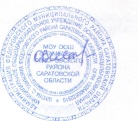 Приказ № 82_от 31.08.2018 гРежим работы первых классов в адаптационный период (сентябрь, октябрь)Режим работы первых классов в адаптационный период (сентябрь, октябрь)Режим работы первых классов в адаптационный период (сентябрь, октябрь)1 урок1 урок8 ч. 30 мин. - 9 ч. 05 мин.2 урок2 урок9 ч. 20 мин. - 9 ч. 55 мин.Динамическая паузаДинамическая пауза9 ч. 55 мин. - 10 ч. 40 мин.3 урок3 урок10 ч.40 мин. - 11 ч. 15 мин.Целевая прогулкаЦелевая прогулка11 ч.15 мин. - 12 ч.15 мин.Режим работы первых классов во второй четверти (ноябрь, декабрь)Режим работы первых классов во второй четверти (ноябрь, декабрь)Режим работы первых классов во второй четверти (ноябрь, декабрь)1 урок8 ч. 30 мин. - 9 ч. 05 мин.8 ч. 30 мин. - 9 ч. 05 мин.2 урок9 ч. 20 мин. - 9 ч. 55 мин.9 ч. 20 мин. - 9 ч. 55 мин.Динамическая пауза9 ч. 55 мин. - 10 ч. 40 мин.9 ч. 55 мин. - 10 ч. 40 мин.3 урок10 ч.40 мин. - 11 ч. 15 мин.10 ч.40 мин. - 11 ч. 15 мин.4 урок11 ч.25 мин. - 12 ч.ОО мин.11 ч.25 мин. - 12 ч.ОО мин.5 урок12 ч.20 мин. - 12 ч.55 мин.12 ч.20 мин. - 12 ч.55 мин.Основной режим работы образовательного учрежденияДлительность перемены по окончании урокаДлительность перемены по окончании урокаДлительность перемены по окончании урока1 урок1 урок8 ч. 30 мин. - 9 ч. 15 мин.15 мин.2 урок2 урок9 ч. 30 мин. - 10 ч. 15 мин.10 мин.3 урок3 урок10 ч.25 мин. - 11 ч. 10мин.10 мин.4 урок4 урок11ч.20мин. - 12 ч.05 мин.20 мин.5 урок5 урок12ч.25 мин. - 13 ч.10 мин.10 мин.6 урок6 урок13ч.25 мин. - 14 ч.10 мин.10 мин.7 урок7 урок14ч.20 мин. - 15 ч.05 мин.10 мин.КлассыМаксимально допустимая недельная нагрузка в академических часах при 5-дневной неделе, не более1212-4235296307328-933